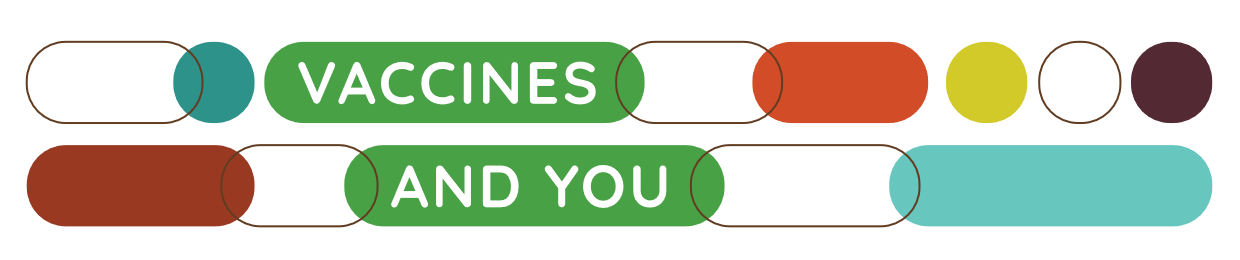 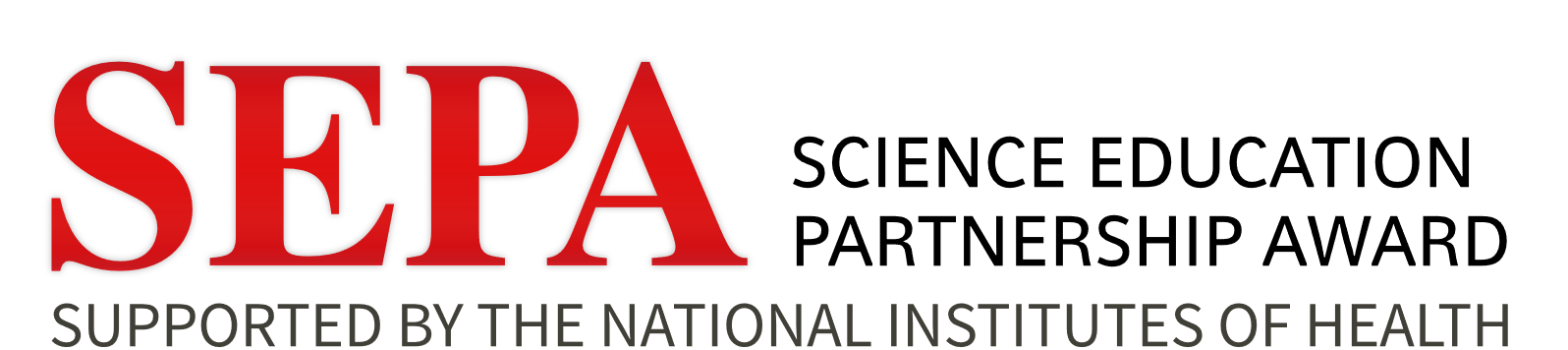 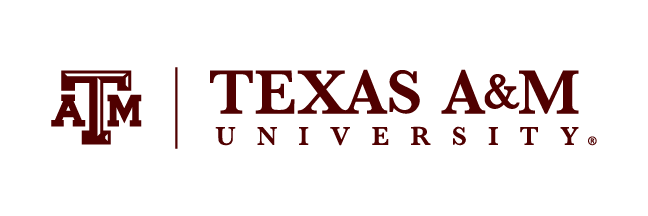 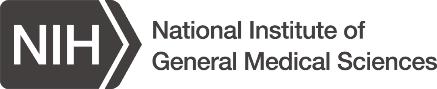 The World of Microbes: VirusesStudent HandoutSummary: Students will discover the common pathogens responsible for disease spread and methods to prevent the spread of disease caused by pathogens. Before Watching the VideoFill in the Venn diagram of bacteria and viruses. You could include definitions, structures, examples, habitats, etc. After Viewing the VideoCorrect and/or add to your Venn diagram. List three methods to protect yourself from viral attacks. 